Create following Data form in MS-Excel. Enter 10 records in the excel worksheet using data form.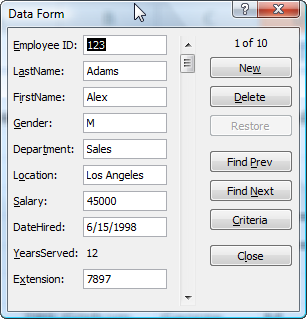 Remark: Holiday Homework Practice at Home. Evaluation will be done after holidays during the regular practical session. HAPPY HOLIDAYS           INDIAN SCHOOL AL WADI AL KABIR           DEPT. OF COMPUTER SCIENCE     CLASS VIII Holiday Homework 2018 -19